CSRS Spill to the Gas Cap
PROJECT INFORMATIONPURPOSEThe purpose of this project is to develop spill patterns to maximize spill to the TDG limit, as ordered by Judge Simon. BACKGROUNDDams on the CSRS have been spilling for juvenile fish for years, at various spill percentages/amounts at each dam.  A recent court order requires that new spill patterns be developed to increase spill at the dams to the maximum amount possible while not exceeding the TDG limits, and providing good egress conditions for juvenile fish, and not impacting operations/dam safety and minimizing impacts to navigation.STATUS & ISSUESSpill modeling has begunBeginning documentation of new patterns and issues/concernsJohn Day model is not functional, nor at the proper scale to see the hydraulic conditions necessary to ensure the proper spill patterns are developed.SCHEDULE & COST*Budget includes biological studies currently under development PHOTOS & DRAWINGS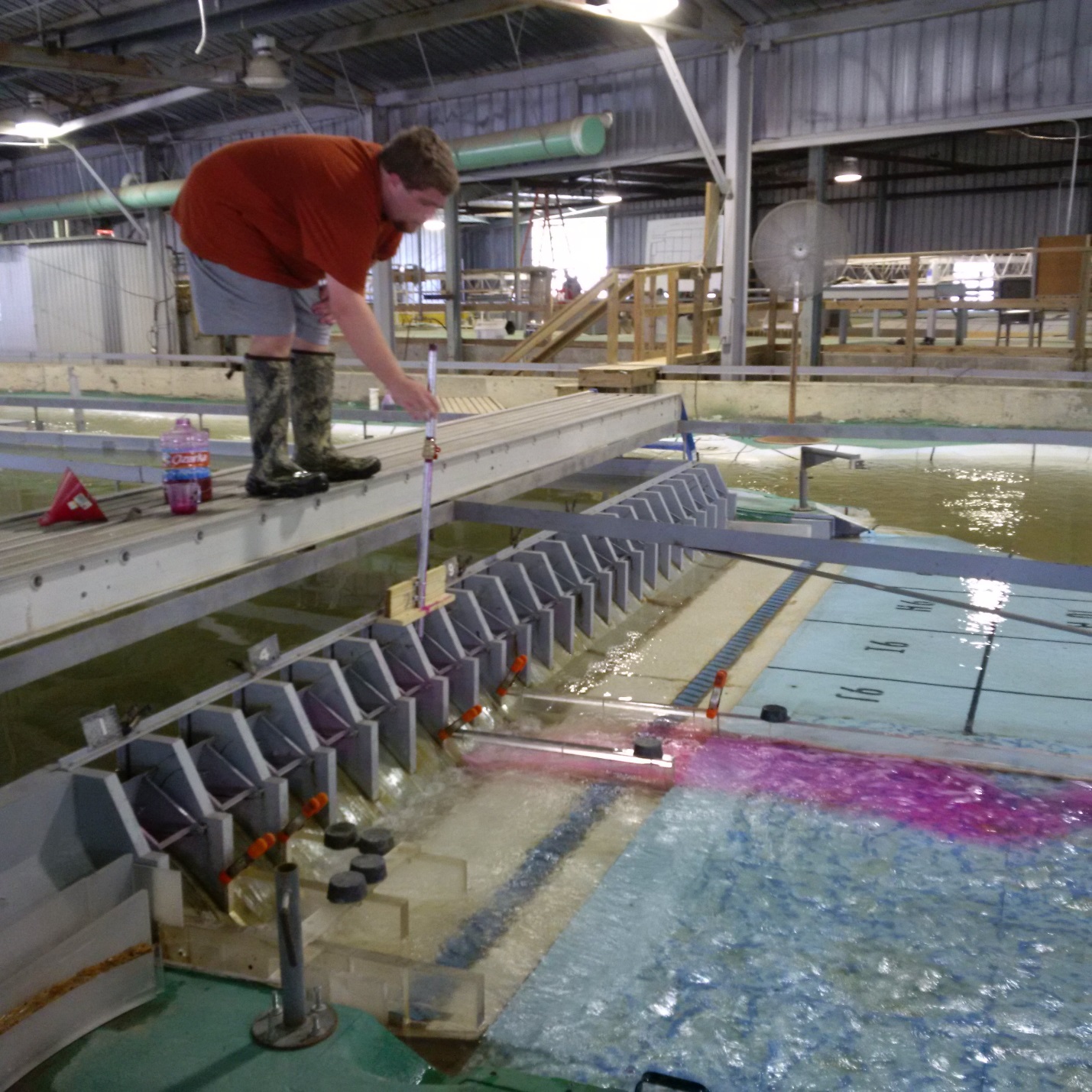 Modeling effort at The Dalles ModelP2 Identifier466539Project Manager (PM)Jeff Ament  (NWP, 503-808-4713)Technical Lead (TL)Biologist/CoordinationYEARCOSTMAJOR ACTIVITIESFY17
Actual Obligation$2,897,412Develop spill patterns at 7 of the 8 dams.  Begin design and construction of a new John Day model to allow for this modeling effortFY18Need$6,148,000*Complete construction of John Day model, calibrate/commission the model, utilize it to develop new spill patterns